.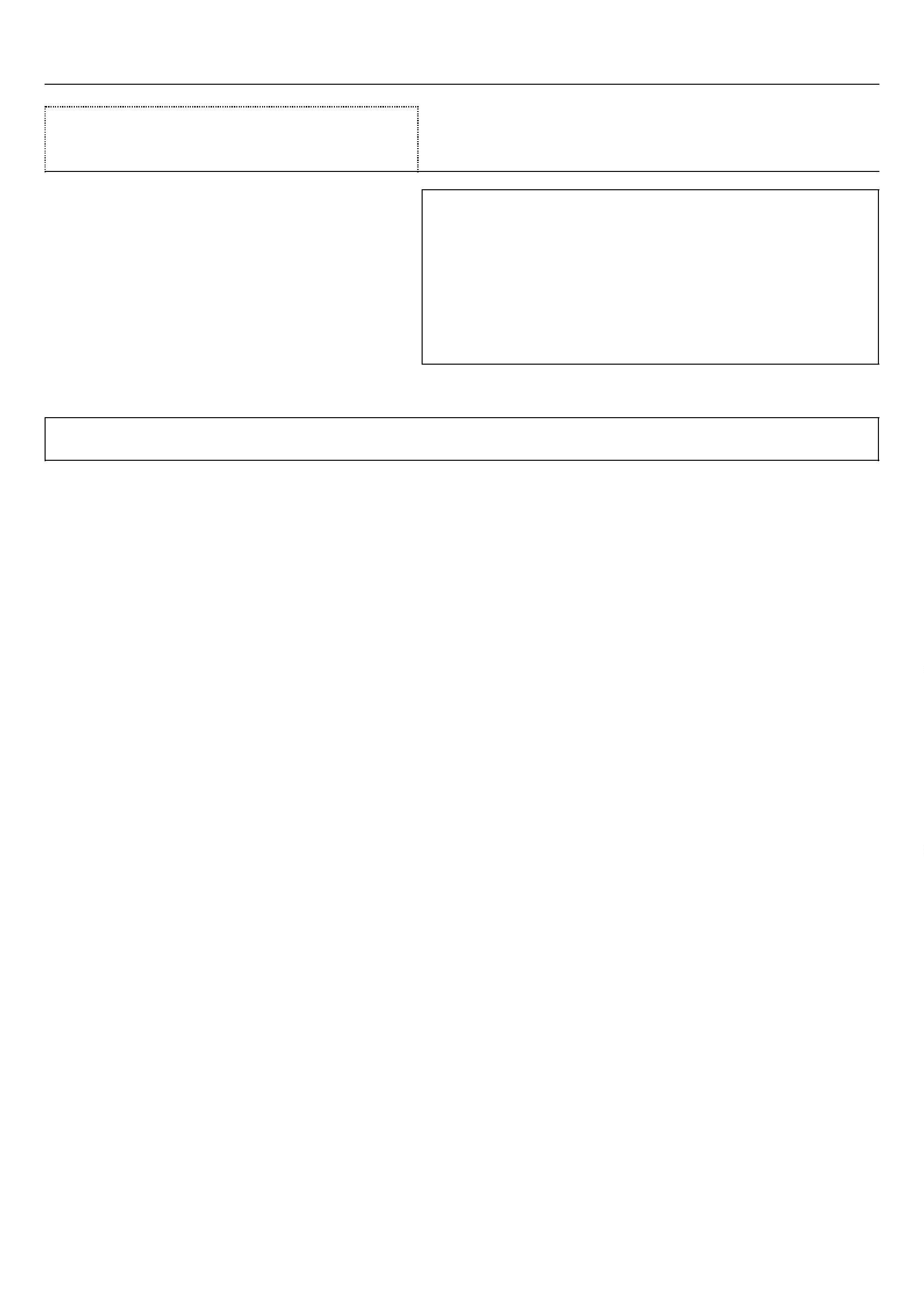 POTVRZENÍ OBJEDNÁVKY číslo 2233202959110066 NB Lenovo Yoga 7 14ARP8,14" WUXGA dotyk.,AMD Ry 12 15 343.90 Kč 12.00 30.00 15 385.90 21 % 223 403.27RECFEE - 2-6-1 Přenosné počítače9546189 PROMO Předplatné digitální TV Telly na 3 měsíce 12 0.00 Kč 0.00 0.00 0.00 21 % 0.00Objednávka: *2233202959*OR: Ostrava /B/2941/21.11.1994I6 (c) 2023 CyberSoft, s.r.o. (FEM)Dodavatel:T.S.BOHEMIA a.s.Dodavatel:T.S.BOHEMIA a.s.Dodavatel:T.S.BOHEMIA a.s.IČ:Sídlo:Tel.:Banka:Účet:62304381 DIČ: CZ62304381T.S.BOHEMIA a.s., Sladovní 103/3, Olomouc, 779 00585157493 Fax: 585157455Česká spořitelna Kč E-mail: uh@tsbohemia.cz4179052/080062304381 DIČ: CZ62304381T.S.BOHEMIA a.s., Sladovní 103/3, Olomouc, 779 00585157493 Fax: 585157455Česká spořitelna Kč E-mail: uh@tsbohemia.cz4179052/080062304381 DIČ: CZ62304381T.S.BOHEMIA a.s., Sladovní 103/3, Olomouc, 779 00585157493 Fax: 585157455Česká spořitelna Kč E-mail: uh@tsbohemia.cz4179052/080062304381 DIČ: CZ62304381T.S.BOHEMIA a.s., Sladovní 103/3, Olomouc, 779 00585157493 Fax: 585157455Česká spořitelna Kč E-mail: uh@tsbohemia.cz4179052/080062304381 DIČ: CZ62304381T.S.BOHEMIA a.s., Sladovní 103/3, Olomouc, 779 00585157493 Fax: 585157455Česká spořitelna Kč E-mail: uh@tsbohemia.cz4179052/080062304381 DIČ: CZ62304381T.S.BOHEMIA a.s., Sladovní 103/3, Olomouc, 779 00585157493 Fax: 585157455Česká spořitelna Kč E-mail: uh@tsbohemia.cz4179052/080062304381 DIČ: CZ62304381T.S.BOHEMIA a.s., Sladovní 103/3, Olomouc, 779 00585157493 Fax: 585157455Česká spořitelna Kč E-mail: uh@tsbohemia.cz4179052/080062304381 DIČ: CZ62304381T.S.BOHEMIA a.s., Sladovní 103/3, Olomouc, 779 00585157493 Fax: 585157455Česká spořitelna Kč E-mail: uh@tsbohemia.cz4179052/080062304381 DIČ: CZ62304381T.S.BOHEMIA a.s., Sladovní 103/3, Olomouc, 779 00585157493 Fax: 585157455Česká spořitelna Kč E-mail: uh@tsbohemia.cz4179052/080062304381 DIČ: CZ62304381T.S.BOHEMIA a.s., Sladovní 103/3, Olomouc, 779 00585157493 Fax: 585157455Česká spořitelna Kč E-mail: uh@tsbohemia.cz4179052/080062304381 DIČ: CZ62304381T.S.BOHEMIA a.s., Sladovní 103/3, Olomouc, 779 00585157493 Fax: 585157455Česká spořitelna Kč E-mail: uh@tsbohemia.cz4179052/080062304381 DIČ: CZ62304381T.S.BOHEMIA a.s., Sladovní 103/3, Olomouc, 779 00585157493 Fax: 585157455Česká spořitelna Kč E-mail: uh@tsbohemia.cz4179052/080062304381 DIČ: CZ62304381T.S.BOHEMIA a.s., Sladovní 103/3, Olomouc, 779 00585157493 Fax: 585157455Česká spořitelna Kč E-mail: uh@tsbohemia.cz4179052/0800Zákazníkovo označení:Objednáno:Doprava:Datum vystavení:Vytvořil:Fakturovat:Tag:E-mailemDHL-paleta13.11.2023Ivo Rachůneks DPHOdběratel: (2513242)ZŠ Brno, Řehořova 3Odběratel: (2513242)ZŠ Brno, Řehořova 3Odběratel: (2513242)ZŠ Brno, Řehořova 3Odběratel: (2513242)ZŠ Brno, Řehořova 3Odběratel: (2513242)ZŠ Brno, Řehořova 3Odběratel: (2513242)ZŠ Brno, Řehořova 3Odběratel: (2513242)ZŠ Brno, Řehořova 3IČ: 49466135Tel.: 608325856E-mail: vilem.nejezchleb@email.czIČ: 49466135Tel.: 608325856E-mail: vilem.nejezchleb@email.czIČ: 49466135Tel.: 608325856E-mail: vilem.nejezchleb@email.czIČ: 49466135Tel.: 608325856E-mail: vilem.nejezchleb@email.czIČ: 49466135Tel.: 608325856E-mail: vilem.nejezchleb@email.czIČ: 49466135Tel.: 608325856E-mail: vilem.nejezchleb@email.czIČ: 49466135Tel.: 608325856E-mail: vilem.nejezchleb@email.czIČ: 49466135Tel.: 608325856E-mail: vilem.nejezchleb@email.czDIČ:Fax:Kód Název produktu Počet Cena/MJbez poplatků bez DPHKód Název produktu Počet Cena/MJbez poplatků bez DPHKód Název produktu Počet Cena/MJbez poplatků bez DPHKód Název produktu Počet Cena/MJbez poplatků bez DPHKód Název produktu Počet Cena/MJbez poplatků bez DPHKód Název produktu Počet Cena/MJbez poplatků bez DPHKód Název produktu Počet Cena/MJbez poplatků bez DPHKód Název produktu Počet Cena/MJbez poplatků bez DPHMěna RP za ksAPza mjAPza mjAPza mjAPza mjAPza mj Cena/MJs poplatky bez DPHDPH % CelkemDPH % CelkemV celkové sumě bez DPH byly zahrnuty následující poplatky:Celková hodnota objednávky v Kč: s DPH:184 630.80223 403.00